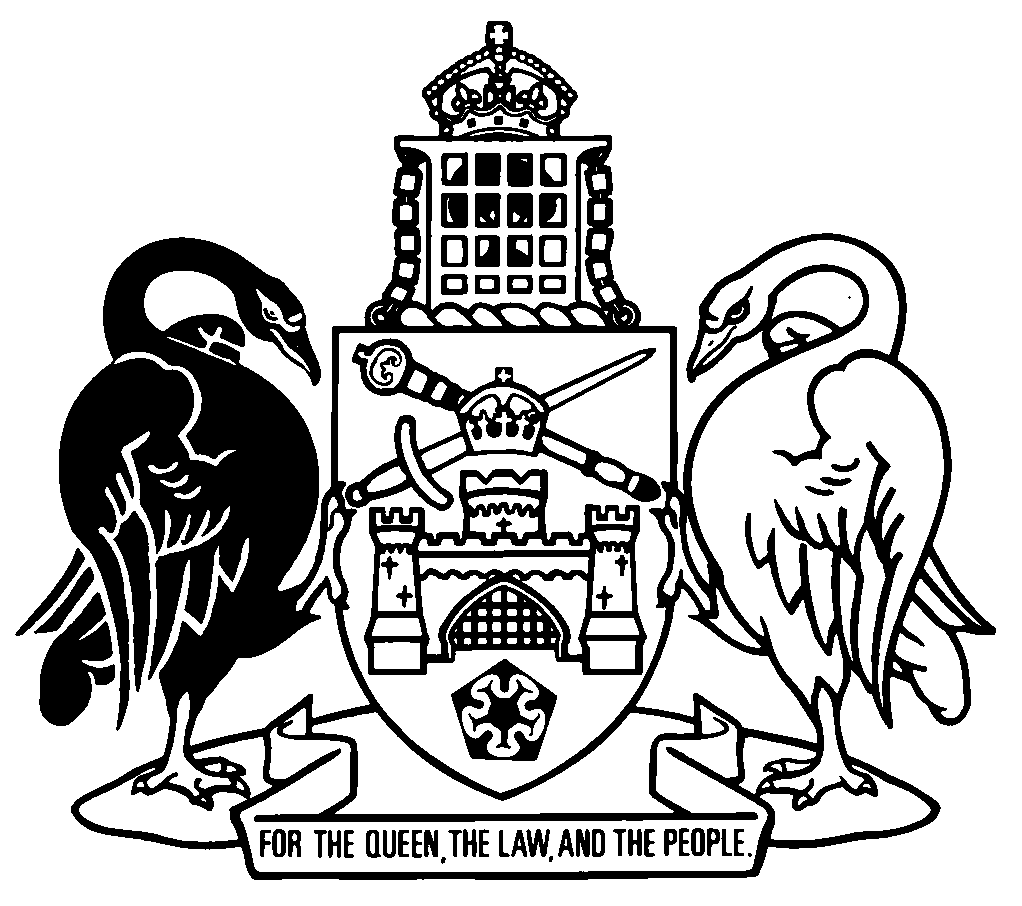 Australian Capital TerritoryArchitects Regulation 2004    SL2004-23made under theArchitects Act 2004Republication No 8Effective:  24 August 2022Republication date: 24 August 2022Last amendment made by A2022-14About this republicationThe republished lawThis is a republication of the Architects Regulation 2004, made under the Architects Act 2004 (including any amendment made under the Legislation Act 2001, part 11.3 (Editorial changes)) as in force on 24 August 2022.  It also includes any commencement, amendment, repeal or expiry affecting this republished law to 24 August 2022.  The legislation history and amendment history of the republished law are set out in endnotes 3 and 4. Kinds of republicationsThe Parliamentary Counsel’s Office prepares 2 kinds of republications of ACT laws (see the ACT legislation register at www.legislation.act.gov.au):authorised republications to which the Legislation Act 2001 appliesunauthorised republications.The status of this republication appears on the bottom of each page.Editorial changesThe Legislation Act 2001, part 11.3 authorises the Parliamentary Counsel to make editorial amendments and other changes of a formal nature when preparing a law for republication.  Editorial changes do not change the effect of the law, but have effect as if they had been made by an Act commencing on the republication date (see Legislation Act 2001, s 115 and s 117).  The changes are made if the Parliamentary Counsel considers they are desirable to bring the law into line, or more closely into line, with current legislative drafting practice.  This republication includes amendments made under part 11.3 (see endnote 1).Uncommenced provisions and amendmentsIf a provision of the republished law has not commenced, the symbol  U  appears immediately before the provision heading.  Any uncommenced amendments that affect this republished law are accessible on the ACT legislation register (www.legislation.act.gov.au). For more information, see the home page for this law on the register.ModificationsIf a provision of the republished law is affected by a current modification, the symbol  M  appears immediately before the provision heading.  The text of the modifying provision appears in the endnotes.  For the legal status of modifications, see the Legislation Act 2001, section 95.PenaltiesAt the republication date, the value of a penalty unit for an offence against this law is $160 for an individual and $810 for a corporation (see Legislation Act 2001, s 133).Australian Capital TerritoryArchitects Regulation 2004made under theArchitects Act 2004Contents	PagePart 1	Preliminary	2	1	Name of regulation	2	2	Dictionary	2	3	Notes	2Part 2	Registration	3	5	Details in register—Act, s 11 (2)	3	6	Use of terms not pretending registration—s 57 (2)	3	7	Use of architectural—Act, s 57 (2)	4	8	Use of architect and registered architect—Act, s 57 (2)	4	9	Use of term describing architectural qualification—Act, s 57 (2)	4	10	Nominations for architects board member	5Part 3	Miscellaneous	7	11	Definitions for pt 3	7	12	Information in annual report—Act, s 67	7Dictionary		9Endnotes		10	1	About the endnotes	10	2	Abbreviation key	10	3	Legislation history	11	4	Amendment history	13	5	Earlier republications	14Australian Capital TerritoryArchitects Regulation 2004     made under theArchitects Act 2004Part 1	Preliminary1	Name of regulationThis regulation is the Architects Regulation 2004.2	DictionaryThe dictionary at the end of this regulation is part of this regulation.Note 1	The dictionary at the end of this regulation defines certain terms used in this regulation.Note 2	A definition in the dictionary applies to the entire regulation unless the definition, or another provision of the regulation, provides otherwise or the contrary intention otherwise appears (see Legislation Act, s 155 and s 156 (1)).3	NotesA note included in this regulation is explanatory and is not part of this regulation.Note	See the Legislation Act, s 127 (1), (4) and (5) for the legal status of notes.Part 2	Registration5	Details in register—Act, s 11 (2)The following details are prescribed in relation to a registered architect:	(a)	full name;	(b)	business phone and fax number and email address (if any);	(c)	business address;	(d)	if the architect’s registration is conditional—each condition on the registration;	(e)	details of any suspension of registration;	(f)	details of any cancellation of registration;	(g)	details of any disqualification from being registered;	(h)	if the architect is, or has been, a nominee—	(i)	the name of each firm for which the architect is or was a nominee;	(ii)	whether the architect is or was the primary nominee or not;	(iii)	the date when the architect became the nominee;	(iv)	the date (if any) when the architect stopped being the nominee.6	Use of terms not pretending registration—s 57 (2)The Act, section 57 (1) does not apply to the use of the following terms:	(a)	landscape architect;	(b)	naval architect;	(c)	computer systems architect.7	Use of architectural—Act, s 57 (2)	(1)	The Act, section 57 (1) does not apply to the use of the term architectural by a person who carries on a business that supplies goods in relation to architecture to indicate that the person carries on that business.	(2)	The Act, section 57 (1) does not apply to the use of the following terms by an employee of a registered architect to describe the employee:	(a)	architectural assistant;	(b)	architectural technician;	(c)	architectural drafter.8	Use of architect and registered architect—Act, s 57 (2)	(1)	The Act, section 57 (1) does not apply to the use of the terms architect and registered architect by an interstate architect if—	(a)	the use of the term is accompanied by something that indicates the local jurisdiction where the architect is registered; and	(b)	before the use, the architect told the architects board in writing that the architect would be using the term in the ACT.	(2)	In this section:interstate architect means an architect who—	(a)	is registered (however described) in a local jurisdiction; and	(b)	is normally resident in that jurisdiction.9	Use of term describing architectural qualification—Act, s 57 (2)The Act, section 57 (1) does not apply to the use by a person of a term describing an architectural qualification held by the person.10	Nominations for architects board member	(1)	Within the prescribed period for the appointment of an architects board member, the registrar must give public notice—	(a)	asking for registered people to nominate themselves for appointment as an architects board member (a new member); and	(b)	stating that only registered people may nominate; and	(c)	stating the date for close of nominations (the close date);	(d)	stating the information required for nomination.Note	Public notice means notice on an ACT government website or in a daily newspaper circulating in the ACT (see Legislation Act, dict, pt 1).	(2)	The date stated for close of nominations must be not less than 2 weeks after the day the notice is published.	(3)	A nomination must—	(a)	be in writing, signed by the nominee; and	(b)	include the following:	(i)	the nominee’s contact details;	(ii)	the nominee’s registration number;	(iii)	a brief description of the nominee’s experience as a registered architect in the ACT.	(4)	The registrar must tell each nominee whether their nomination was received before the close date as soon as practicable after receiving the nomination.	(5)	The Minister must tell each nominee whose nomination was received before the close date in writing about the appointment of the new member.	(6)	In this section:prescribed period, for the appointment of an architects board member, means the period starting 7 months before the day the term of the architects board member’s appointment ends and ending 6 months before that day. Part 3	Miscellaneous11	Definitions for pt 3In this part:architect—	(a)	means a person registered under the Act; and 	(b)	includes—	(i)	for a complaint—a person who was registered when the thing complained of happened; and	(ii)	for occupational discipline—a person who was registered when the contravention happened.contravention, for occupational discipline against an architect, means what the architect did that caused occupational discipline to be taken.12	Information in annual report—Act, s 67	(1)	The architects board’s annual report for a financial year must include the following information about complaints:	(a)	the total number of complaints made in the year;	(b)	the number of complaints made about architects;	(c)	the number of complaints made about architects who are not registered;	(d)	a description of the kinds of complaints made about architects.	(2)	The architects board’s annual report for a financial year must include the following information about occupational discipline:	(a)	the name of each architect against whom occupational discipline was taken during the financial year;	(b)	for each person mentioned in paragraph (a)—	(i)	the contravention; and	(ii)	the occupational discipline taken; and	(iii)	the result of any review of the decision to take occupational discipline.	(3)	The architects board annual report for a financial year must report about other activities undertaken by the architects board.Example of board activitygeneral advice given to consumers by the architects boardDictionary(see s 3)Note 1	The Legislation Act contains definitions and other provisions relevant to this regulation.Note 2	For example, the Legislation Act, dict, pt 1, defines the following terms:	ACT	in relation to	month	under.Note 3	Terms used in this regulation have the same meaning that they have in the Architects Act 2004 (see Legislation Act, s 148).  For example, the following terms are defined in the Architects Act 2004, dict:	local jurisdiction	registered.architect, for part 3 (Miscellaneous)—see section 11.architects board member means a board member mentioned in the Act, section 70 (1) (c).contravention, for part 3 (Miscellaneous)—see section 11.Endnotes1	About the endnotesAmending and modifying laws are annotated in the legislation history and the amendment history.  Current modifications are not included in the republished law but are set out in the endnotes.Not all editorial amendments made under the Legislation Act 2001, part 11.3 are annotated in the amendment history.  Full details of any amendments can be obtained from the Parliamentary Counsel’s Office.Uncommenced amending laws are not included in the republished law.  The details of these laws are underlined in the legislation history.  Uncommenced expiries are underlined in the legislation history and amendment history.If all the provisions of the law have been renumbered, a table of renumbered provisions gives details of previous and current numbering.  The endnotes also include a table of earlier republications.2	Abbreviation key3	Legislation historyThis regulation was made as part of the Architects Act 2004 (see A2004-20, s 102 and sch 1).This regulation was originally the Architects Regulations 2004.  It was renamed under the Legislation Act 2001.Architects Regulation 2004 SL2004-23taken to have been notified LR 7 April 2004 (A2004-20, s 102 (3) (a))s 1 taken to have commenced 7 April 2004 (LA s 75 (1))remainder commenced 1 July 2004 (A2004-20, s 102 (3) (b))as amended byACT Civil and Administrative Tribunal Legislation Amendment Act 2008 A2008-36 sch 1 pt 1.5notified LR 4 September 2008s 1, s 2 commenced 4 September 2008 (LA s 75 (1))sch 1 pt 1.5 commenced 2 February 2009 (s 2 (1) and see ACT Civil and Administrative Tribunal Act 2008 A2008-35, s 2 (1) and CN2009-2)Statute Law Amendment Act 2009 A2009-20 sch 3 pt 3.5notified LR 1 September 2009s 1, s 2 commenced 1 September 2009 (LA s 75 (1))sch 3 pt 3.5 commenced 22 September 2009 (s 2)Statute Law Amendment Act 2011 (No 3) A2011-52 sch 3 pt 3.5notified LR 28 November 2011s 1, s 2 commenced 28 November 2011 (LA s 75 (1))sch 3 pt 3.5 commenced 12 December 2011 (s 2)Construction and Energy Efficiency Legislation Amendment Act 2013 A2013-31 pt 3notified LR 26 August 2013s 1, s 2 commenced 26 August 2013 (LA s 75 (1))pt 3 commenced 1 September 2013 (s 2 (1))Red Tape Reduction Legislation Amendment Act 2015 A2015-33 sch 1 pt 1.7notified LR 30 September 2015s 1, s 2 commenced 30 September 2015 (LA s 75 (1))sch 1 pt 1.7 commenced 14 October 2015 (s 2)Statute Law Amendment Act 2022 A2022-14 sch 3 pt 3.3notified LR 10 August 2022s 1, s 2 commenced 10 August 2022 (LA s 75 (1))sch 3 pt 3.3 commenced 24 August 2022 (s 2)4	Amendment historyName of regulations 1	am R2 LADictionarys 2	am A2011-52 amdt 3.10Prescribed qualifications for registration—Act, s 8 (2) (a) (i)s 4	om A2013-31 s 7Nominations for architects board members 10	am A2009-20 amdt 3.14; A2015-33 amdt 1.17, amdt 1.18; A2022-14 amdt 3.7Definitions for pt 3s 11	def architect am A2008-36 amdt 1.55	def contravention sub A2008-36 amdt 1.56Information in annual report—Act, s 67s 12	am A2008-36 amdt 1.57Prescribed qualificationssch 1	om A2013-31 s 8Dictionarydict	am A2009-20 amdt 3.15, amdt 3.16; A2011-52 amdt 3.11; A2015-33 amdt 1.19	def architect ins A2011-52 amdt 3.12	def contravention ins A2011-52 amdt 3.125	Earlier republicationsSome earlier republications were not numbered. The number in column 1 refers to the publication order.  Since 12 September 2001 every authorised republication has been published in electronic pdf format on the ACT legislation register.  A selection of authorised republications have also been published in printed format. These republications are marked with an asterisk (*) in column 1.  Electronic and printed versions of an authorised republication are identical. ©  Australian Capital Territory 2022A = ActNI = Notifiable instrumentAF = Approved formo = orderam = amendedom = omitted/repealedamdt = amendmentord = ordinanceAR = Assembly resolutionorig = originalch = chapterpar = paragraph/subparagraphCN = Commencement noticepres = presentdef = definitionprev = previousDI = Disallowable instrument(prev...) = previouslydict = dictionarypt = partdisallowed = disallowed by the Legislative r = rule/subruleAssemblyreloc = relocateddiv = divisionrenum = renumberedexp = expires/expiredR[X] = Republication NoGaz = gazetteRI = reissuehdg = headings = section/subsectionIA = Interpretation Act 1967sch = scheduleins = inserted/addedsdiv = subdivisionLA = Legislation Act 2001SL = Subordinate lawLR = legislation registersub = substitutedLRA = Legislation (Republication) Act 1996underlining = whole or part not commencedmod = modified/modificationor to be expiredRepublication No and dateEffectiveLast amendment made byRepublication forR1
1 July 20041 July 2004–
2 Nov 2004not amendednew regulationR2
3 Nov 20043 Nov 2004–
1 Feb 2009not amendedincludes editorial amendments under Legislation ActR3
2 Feb 20092 Feb 2009–
21 Sept 2009A2008-36amendments by A2008-36R4
22 Sept 200922 Sept 2009–
11 Dec 2011A2009-20amendments by A2009-20R5
12 Dec 201112 Dec 2011–
31 Aug 2013A2011-52amendments by A2011-52R6
1 Sept 20151 Sept 2013–
13 Oct 2015A2013-31amendments by A2013-31R7
14 Oct 201514 Oct 2015–
23 Aug 2022A2015-33amendments by A2015-33